Daily Schedule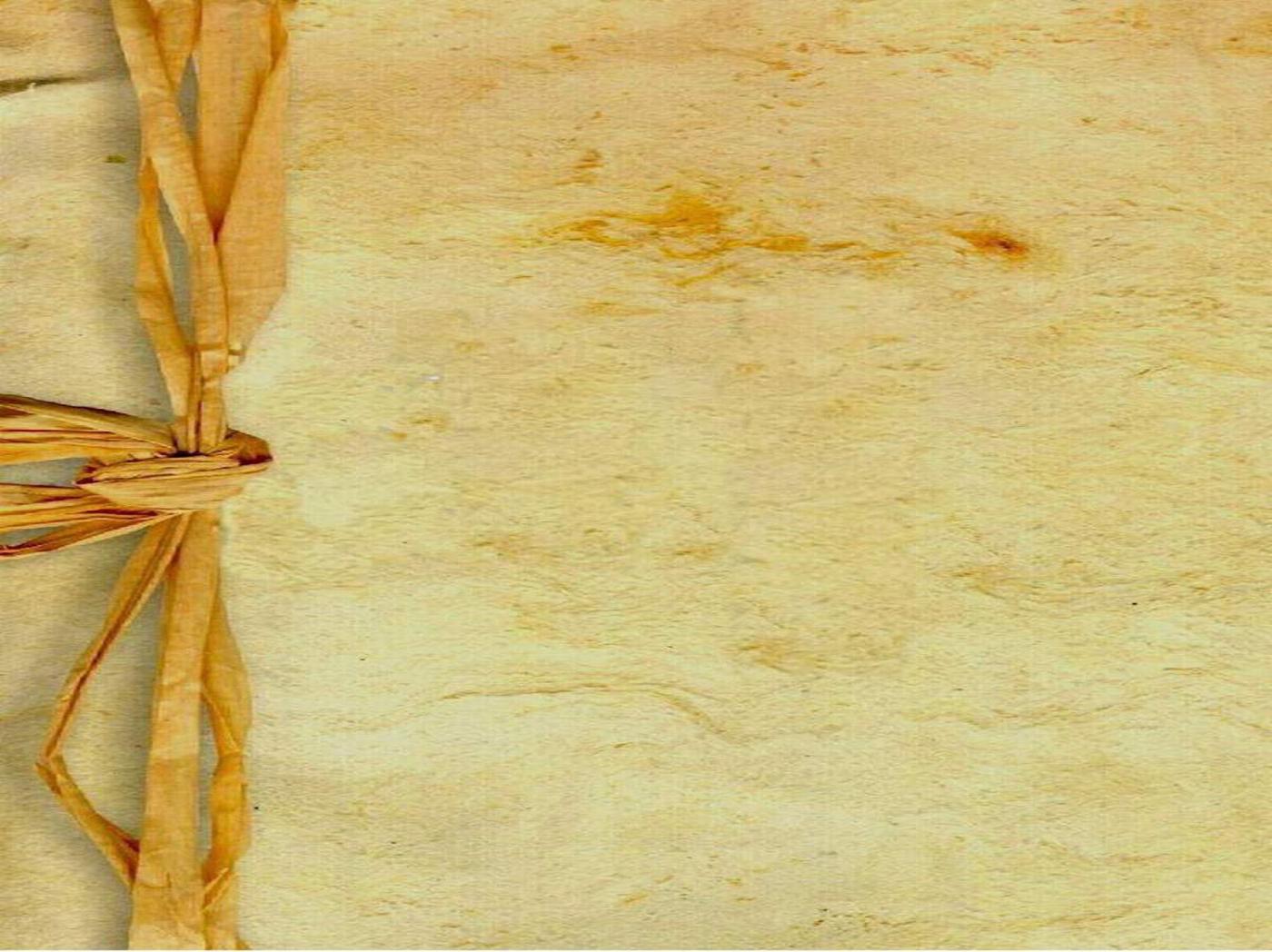 Bunny Room                     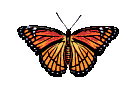 Open-8:30Gathering/Choice Time (Bunny Room)Children choose activities8:30-9:15Breakfast, Bathroom (9am) 9:15-10:00Outdoor Play/Gross MotorChildren select activities, explore nature10:00-11:00(Bathrooms at 11:00)Limited Choice, Group TimeActivities at learning centers-i.e. creative arts, dramatic play, etc.-and teachers implement small group activities focusing on skill-building activities and observational assessment. Activities may include morning routines, songs, finger plays, calendar, sharing, featured activity, etc.11:30-12:15Lunch, Bathroom (12pm)12:15-2:15Rest/Quiet TimeMost children nap or rest quietly.  As children wake they can select fun quiet activities such as drawing, writing, books, etc.2:15-3:15Bathroom (2:30pm), Snack3:15-4:00Choice Time/Story TimeChildren choose activities4:00-Close(Bathrooms at 4:30)Outdoor Play/Gross MotorChildren select activities, explore nature5:00-CloseEnd of Day ClosingsStories, quiet activities